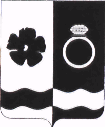 СОВЕТ ПРИВОЛЖСКОГО МУНИЦИПАЛЬНОГО РАЙОНАКОНТРОЛЬНО-СЧЕТНАЯ ПАЛАТА. Приволжск, ул. Революционная дом 63,. Председатель КСП Тел. 8-493-39-4-11-13. sovetpriv@mail.ru                  Исх. № 6 – КС                                           от  13.03.2020 гПредседателю Совета Рождественского сельского  поселенияИ. И. Сазановой.Главе администрации Рождественского сельского  поселенияН. В. НагорновойУважаемая Ирина Игоревна! Уважаемая Нина Владимировна!        Направляем Вам заключение на годовой отчет об исполнении бюджета Рождественского сельского поселения за 2019 отчетный финансовый год.1. Общие положенияЗаключение на  Отчет об исполнении бюджета Рождественского сельского поселения Приволжского муниципального района за 2019 год подготовлено Контрольно-счетным палатой Приволжского муниципального района в соответствии с требованиями ст. 157, 264.2 Бюджетного кодекса РФ, Решением Совета Рождественского сельского поселения 11.10.2018 г № 24  «Об утверждении положения о бюджетном процессе в Рождественском сельском поселении приволжского муниципального района Ивановской области» Решением Совета Приволжского муниципального района от  27.05.2015 г № 53 «Об утверждении Положения о контрольно-счетной палате Приволжского муниципального района», Решением Совета Приволжского муниципального района от  30.09.2019 г № 21  «О передаче контрольно-счетной палате Приволжского муниципального района полномочий контрольно-счетных органов поселений по осуществлению внешнего муниципального финансового контроля на 2020 год», п. 1.4. Плана работы Контрольно-счетного органа Приволжского муниципального района на 2020 год, утвержденного Распоряжением председателя Контрольно-счетного органа Приволжского муниципального района  №12-р от 27.12.2019 г. 2. Соблюдение бюджетного законодательства при организации бюджетного процесса Статьями  264.2 и 264.4  БК РФ  определены основы  составления бюджетной отчётности и проведения внешней проверки отчётов об исполнении бюджетов Российской Федерации.Согласно части 1 статьи 264.4 БК РФ годовой отчет об исполнении бюджета до его рассмотрения в законодательном (представительном) органе подлежит внешней проверке, которая включает внешнюю проверку бюджетной отчетности главных администраторов бюджетных средств и подготовку заключения на годовой отчет об исполнении бюджета.  Согласно второму абзацу части 3 и части 4 указанной статьи БК РФ  администрация Рождественского сельского поселения представляет отчет об исполнении местного бюджета для подготовки заключения на него не позднее 1 апреля текущего года. Подготовка заключения на годовой отчет об исполнении местного бюджета проводится в срок, не превышающий один месяц. Согласно  статьи 60 Положения о бюджетном процессе в Рождественском  сельском поселении, годовой отчет об исполнении бюджета Рождественского сельского поселения направляется в   Совет депутатов Рождественского сельского поселения. До его рассмотрения депутатами Совета поселения Председатель Совета Рождественского сельского поселения направляет исполнение бюджета в КСП Приволжского муниципального района (Соглашение о передаче КСП Приволжского муниципального района КСП Рождественского сельского поселения по осуществлению внешнего муниципального финансового контроля от 01.01.2020  г) для внешней проверки, которая включает внешнюю проверку бюджетной отчетности главных администраторов бюджетных средств и подготовку заключения на годовой отчет об исполнении бюджета Рождественского сельского поселения. Внешняя проверка годового отчета об исполнении бюджета Рождественского сельского поселения осуществляется Контрольно-счетной палатой Приволжского муниципального района в порядке, установленном Положением, с соблюдением требований Бюджетного  кодекса Российской Федерации.Контрольно-счетной палатой Приволжского муниципального района готовит заключение на отчет об исполнении бюджета Рождественского сельского поселения на основании данных внешней проверки годовой бюджетной отчетности главных администраторов бюджетных средств.Заключение на годовой отчет об исполнении бюджета Рождественского сельского поселения представляется Контрольно-счетной палатой Приволжского муниципального района в Совет Рождественского сельского поселения с одновременным направлением  в Администрацию Рождественского сельского поселения.Отчет об исполнении бюджета Рождественского сельского поселения за 2019 год представлен в составе:   Исполнение бюджета по доходам Рождественского сельского поселения за 2019 г. (Приложение №1);Исполнение бюджета Рождественского сельского поселения по расходам за 2019 год (Приложение №2);Источники внутреннего финансирования дефицита бюджета Рождественского сельского  поселения за 2019 год (Приложение №3);Исполнение бюджета Рождественского сельского поселения по муниципальным программам за 2019 год. отчёт о движении денежных средств; (0503323)Сведения об остатках денежных средств на счетах получателя бюджетных средств (0503178)баланс исполнения бюджета; (0503320),отчёт о финансовых результатах деятельности;(0503321)Отчет  о движении денежных средств;Проект решения «Об исполнении бюджета Рождественского сельского поселения за 2019 год»Пояснительная  записка.Ответственность за подготовку и представление бюджетной отчетности  несут должностные лица:Глава  Рождественского сельского поселения – Нагорнова Нина Владимировна;      Главный специалист финансового управления администрации Приволжского муниципального района – Кудряшова Марина Анатольевна.В течение 2019 года в Рождественском сельском поселении бюджетный процесс основывался на положениях Бюджетного кодекса РФ, Положении о бюджетном процессе в Рождественском сельском поселении, Уставе Рождественского сельского поселения, и других нормативных правовых актах. Решением Совета Рождественского сельского поселения от 25.12.2018 г  № 33 «Об утверждении бюджета Рождественского сельского поселения на 2019 год и плановый период 2020 - 2021 годы». Бюджет утвержден до начала очередного финансового года, т.е. в соответствии с требованиями бюджетного законодательства. Основные характеристики утвержденного бюджета соответствуют требованиям ст. 184-1 Бюджетного кодекса РФ.3. Общая характеристика исполнения бюджета за  2019 годБюджет Рождественского сельского поселения формируется на один календарный  год и плановый период 2020 и 2021 годы.Первоначально бюджет Рождественского сельского поселения  на 2019 год (решение Совета Рождественского сельского поселения от 25.12.2018 г  № 33 «Об утверждении бюджета Рождественского сельского поселения на 2019 год и плановый период 2020 - 2021 годы»)  утвержден:     На 2019 год - общий объем доходов бюджета в сумме 5 855 164,19 рублей, - общий объем расходов бюджета в сумме  5 855 164,19 рублей.  -дефицит (профицит) бюджета в сумме 0,00 рублей.На 2020 год - общий объем доходов бюджета в сумме 4 710 965,25 рублей,- общий объем расходов бюджета в сумме 4 710 965,25 рублей.-дефицит (профицит) бюджета в сумме 0,00 рублей.На 2021 год - общий объем доходов бюджета в сумме 4 549 279,90 рублей, - общий объем расходов бюджета в сумме 4 549 279,90 рублей.-дефицит (профицит) бюджета в сумме 0,00 рублей.В течение 2019 года   в утвержденный бюджет на 2019 год изменения вносились 5 раза:           Решение Совета  Рождественского сельского поселения  от 25.12.2018  г. № 33 года «Об утверждении бюджета Рождественского сельского поселения на 2019 год и плановый период 2020 - 2021 годы» (в редакции решения от 25.12.2019 г. №37) утверждены плановые показатели по доходам в сумме 6 616 528,35 рублей, по расходам в сумме 6 763 235,71 рублей, дефицит в сумме 146 707,36 рублей. Доходная часть бюджета Рождественского сельского поселения в анализируемый период увеличилась на 761 364,16 рублей, расходы были увеличены на 908 071,52 рублей.         Внесение изменений в утвержденный бюджет в основном связано с перемещением бюджетных ассигнований по субъектам бюджетного планирования,  в связи с уточнением расходных обязательств бюджета поселения в ходе его исполнения.Согласно отчетных данных бюджет на 01.01.2020 года исполнен    -  по доходам в сумме 6 571 562,19 рублей, при плане 6 616 528,35 рублей, процент выполнения 99,3%;- по расходам в сумме 6 541 487,83 рублей, при плане   6 763 235,71 рублей, процент выполнения 96,7 %; - по источникам финансирования внутреннего дефицита (профицит) бюджета в сумме +30 074,36 рублей, при плане -146 707,36 рублей, процент выполнения.            В результате внесенных изменений и дополнений за 12 месяцев 2019 года в бюджет Рождественского сельского профицит бюджета составил +30 074,36 рублей, или 0,4%  к общей сумме объема доходов.4. Структура и анализ доходной части бюджетаБюджет сельского поселения за 2019  год в целом исполнен по доходам по доходам в сумме 6 571 562,19 рублей, при плане 6 616 528,35 рублей, процент выполнения 99,3%;4.1 Налоговые доходыНалоговые доходы сельского поселения в 2019 году составили 384 796,66 рублей  это 90,6%  от планируемых назначений. Налоговые доходы увеличились на  +72 638,84 рублей   к  уровню 2018 года.  (Увеличение поступления земельного налога  с физических лиц  и налога на имущество.)      Удельный вес налоговых доходов в доходной части бюджета составил 5,9%.В течение  2019 года основным источником доходов бюджета Рождественского сельского поселения в общей сумме налоговых доходов являлись налог на доходы физических лиц, налоги на товары (работы, услуги) реализуемые на территории РФ, земельный налог.4.2 Неналоговые доходыНе налоговые доходы сельского поселения в 2019 году составили 619 879,56  рублей  это 99,3%  от планируемых назначений. Не налоговые доходы увеличились на  +199 913,81 рублей   к  уровню 2018 года.  (Увеличились доходы за аренду муниципального имущества и земельных участков.)      Удельный вес налоговых доходов в доходной части бюджета составил 9,4%.В течение  2019 года основным источником доходов бюджета Рождественского сельского поселения в общей сумме не налоговых доходов являлись          Платежи от сдачи в аренду муниципального имущества Арендная плата муниципального имущества Доходы от оказания платных услуг (работ) Доходы от оказания платных услуг поступают в бюджет поселения от МКУ КБО Рождественского сельского поселения. 	  Прочие неналоговые доходы 4.3 Безвозмездные поступления   Безвозмездные поступления от других уровней бюджета поступили в сумме 5 566 885,97  рублей при плане 5 567 154,93 рублей это 99,9%  планируемых назначений. Безвозмездные поступления уменьшились на  -525 446,47 рублей   к  уровню 2018 года.  (Уменьшение размера межбюджетных трансфертов на передаваемые полномочия из районного бюджета)      Удельный вес безвозмездных поступлений в доходной части бюджета составил 84,7%.    Из них:     - дотация из областного бюджета составила 4 044 550,00 рублей или 100% от плановых назначенийк  уровню 2018 года уменьшились на  -55 500,00        удельный вес в доходной части бюджета составил 61,5%.     - субсидии бюджетам поселений составили 350933,00 руб. или 100% от плановых назначений,к  уровню 2018 года уменьшились на  -24 531,00,       удельный вес в доходной части бюджета составил 5,3%.- субвенция бюджетам на осуществление первичного воинского учета составила 80 220,00 руб. или 100% от плановых назначений;к  уровню 2018 года увеличилась на  +5 301,02,        удельный вес в доходной части бюджета составил 1,2%.- межбюджетные трансферты, передаваемые бюджетам сельских поселений из бюджетов муниципальных районов на осуществление части полномочий по решению вопросов местного значения в соответствии с заключенными соглашениями  составили 1 090 635,73 руб. или 100%, к  уровню 2018 года уменьшились на  -453 387,73 рублей,       удельный вес в доходной части бюджета составил 16,6%.	- Доходы бюджета сельского поселений от возврата бюджетами бюджетной системы Российской Федерации остатков субсидий, субвенций и иных межбюджетных трансфертов, имеющих целевое назначение, прошлых лет, а также от возврата организациями остатков субсидий прошлых лет составили 547,24 рублей или 100% от плановых назначений.5. Исполнение расходной части бюджетаБюджетные ассигнования по расходам бюджета Рождественского сельского поселения на 2019 год утверждены решением Совета Рождественского сельского поселения от 25.12.2018 г  № 33 «Об утверждении бюджета Рождественского сельского поселения на 2019 год и плановый период 2020 - 2021 годы»  формируется на три календарных  года.На 2019 год общий объем расходов бюджета запланирован в сумме.Расходная часть бюджета в течение 12 месяцев уменьшилась  на -221 747,88 рублей, и составила 6 541 487,83 рублей  На -45 146,85 рублей – расходы по разделу «Общегосударственные вопросы»; На -174 802,69 рублей – расходы по разделу «Жилищно-коммунальное хозяйство»;  На  -1 798,34 рублей – расходы по разделу «Культура, кинематография»;Расхождений между плановыми показателями расходов бюджета Рождественского сельского поселения  за 2019 год, утвержденными Советом Рождественского сельского от 25.12.2018 г  № 33 «Об утверждении бюджета Рождественского сельского поселения на 2019 год и плановый период 2020 - 2021 годы»   (с учетом изменений), и сводной бюджетной росписью Рождественского сельского поселения  на 01 января 2020 года не установлено. Исполнение расходов бюджета Рождественского сельского поселения  осуществлялось на основе сводной бюджетной росписи, сформированного кассового плана, принятых бюджетных обязательств.Согласно  Отчету об исполнении Рождественского сельского поселения  за  2019 год   расходы исполнены в объеме 6 541 487,83 рублей, или на 96,7 % от утвержденных назначений,  к  уровню 2018 года уменьшились на  -367 728,82 рублей.Анализ исполнения расходов бюджета Рождественского сельского поселения по расходамИсполнение расходов по разделам бюджетной классификации в течение  2019 года сложилось следующим образом:По разделу 0100 «Общегосударственные вопросы» бюджетные назначения исполнены в сумме 2 541 796,53 рублей или на  98,3 % от уточненного плана бюджета. Отклонение исполнения расходов за 2019 год от уточненного плана уменьшились на -45 146,85  рублей. Удельный вес расходов по разделу составил 38,9% от общего  объема расходов.К уровню 2018 года расходы увеличились на +82 200,15 рублей.По  разделу 0200 «Национальная оборона» бюджетные назначения исполнены в сумме  80 220,00  рублей или на  100 % от уточненного плана бюджета. Удельный вес расходов по разделу составил 1,2% от общего  объема расходов.Отклонение исполнения расходов за 2018 год от уточненного плана нет. К уровню 2018 года расходы по разделу увеличились на +7 333,00 рублей.По  разделу 0300 «Национальная безопасность и правоохранительная деятельность» бюджетные назначения исполнены в сумме 134 000,00 рублей или на  100 % от уточненного плана бюджета. Удельный вес расходов по разделу составил 2,0  % от общего  объема расходов.Отклонение исполнения расходов за 2019 год от уточненного плана нет.  К уровню 2018 года расходы уменьшились на  -18 375,00 рублей.По разделу 0409 «Национальная экономика» бюджетные назначения исполнены в сумме 834 335,73 рублей или 100,0 % от уточненного плана бюджета. Удельный вес расходов по разделу составил 12,8 % от общего  объема расходов.Отклонение исполнения расходов за 2019 год от уточненного плана нет.К уровню 2018 года расходы увеличились на +203 487,61 рублей.По разделу 0500 «Жилищно-коммунальное хозяйство» бюджетные назначения исполнены в сумме 803 110,91  рублей или на  80,1% от уточненного плана бюджета. Удельный вес расходов по разделу составил 10,7 % от общего  объема расходов.Отклонение исполнения расходов за 2019 год от уточненного плана уменьшились на –174 802,69  рублей.К уровню 2018 года расходы уменьшились на  -103 694,90 рублей.По разделу 0800 «Культура, кинематография» бюджетные назначения исполнены в сумме 2 212 024,66  рублей или на  99,9% от уточненного плана бюджета. Удельный вес расходов по разделу составил 33,8 % от общего  объема расходов.Отклонение исполнения расходов за 2019 год от уточненного плана уменьшились на – 1 798,34 рублей. К  уровню 2018 года расходы уменьшились на  -538679,68 рублей.Расходы по разделу 1000 «Социальная политика» бюджетные назначения исполнены в сумме 36 000,00  рублей или на  100 % от уточненного плана бюджета. Удельный вес расходов по разделу составил 0,6% от общего  объема расходов.Отклонение исполнения расходов за 2019 год от уточненного плана нет.К  уровню 2018 года расходы на прежнем уровне.6. Муниципальный долг Частью 3 статьи 107 Бюджетного кодекса Российской Федерации установлено, что предельный объем муниципального долга не должен превышать утвержденный общий годовой объем доходов местного бюджета без учета утвержденного объема безвозмездных поступлений и поступлений налоговых доходов по дополнительным нормативам отчислений.Таким образом, объем муниципального  долга Рождественского сельского поселения по состоянию на 01.01.2020 года по долговым обязательствам не превысил предельный объем муниципального долга, установленный статьей 107 Бюджетного кодекса Российской Федерации. 	             7. Использование средств резервных фондовВ соответствии со статьей 81 Бюджетного кодекса Российской Федерации, Решение Совета  Рождественского сельского поселения от 25.12.2018 г  № 33 «Об утверждении бюджета Рождественского сельского поселения на 2019 год и плановый период 2020 - 2021 годы»  установлен размер резервных фондов Администрации Рождественского сельского поселения на 2019 год в размере 40,0 тыс. рублей на предупреждение и ликвидацию чрезвычайных ситуаций и последствий стихийных бедствий, что составляет 0,7% от общего объема утвержденных расходов бюджета  Рождественского сельского поселения (5 855 164,19 рублей).Размер резервных фондов не превышает ограничений, установленных частью 3 статьи 81  Бюджетного кодекса РФ.Частью 4 статьи 81 Бюджетного кодекса Российской Федерации установлено, что средства резервных фондов местных администраций направляются на финансовое обеспечение непредвиденных расходов, в том числе на проведение аварийно-восстановительных работ и иных мероприятий, связанных с ликвидацией последствий стихийных бедствий и других чрезвычайных ситуаций.В 2019 году расходов на непредвиденные расходы из резервного фонда поселения не производилось в виду отсутствия потребности в этих расходах.8. Исполнение программной части бюджетаРешением  Совета депутатов Рождественского сельского поселения от 25.12.2018 г  № 33 «Об утверждении бюджета Рождественского сельского поселения на 2019 год и плановый период 2020 - 2021 годы»  общий объем бюджетных ассигнований на реализацию двух  целевых программ и непрограммных направлений Рождественского сельского поселения на 2019  год распределены на: Муниципальные программы исполнены на 01.01.2020 г  в сумме 3 379 969,41  рублей, что составляет 51,7 % от общего объема расходов бюджета Рождественского сельского поселения (6 541 487,83 рублей).Выводы1. Бюджет Рождественского сельского поселения согласно отчетных данных бюджет на 01.01.2020 года исполнен    -  по доходам в сумме 6 571 562,19 рублей, при плане 6 616 528,35 рублей, процент выполнения 99,3%;- по расходам в сумме 6 541 487,83 рублей, при плане   6 763 235,71 рублей, процент выполнения 96,7 %; - по источникам финансирования внутреннего дефицита (профицит) бюджета в сумме +30 074,36 рублей, при плане -146 707,36 рублей, процент выполнения.            В результате внесенных изменений и дополнений за 12 месяцев 2019 года в бюджет Рождественского сельского профицит бюджета составил +30 074,36 рублей, или 0,4%  к общей сумме объема доходов.2. Налоговые доходы сельского поселения в 2019 году составили 384 796,66 рублей  это 90,6%  от планируемых назначений. 3. Неналоговые доходы сельского поселения в 2019 году составили 619 879,56  рублей  это 99,3%  от планируемых назначений. 4.  Безвозмездные поступления   от других уровней бюджета поступили в сумме 5 566 885,97  рублей при плане 5 567 154,93 рублей это 99,9%  планируемых назначений.     Из них:     - дотация из областного бюджета составила 4 044 550,00 рублей.     - субсидии бюджетам поселений составили 350933,00 рублей.     - субвенция бюджетам на осуществление первичного воинского учета составила 80 220,00 рублей.       - межбюджетные трансферты, передаваемые бюджетам сельских поселений из бюджетов муниципальных районов на осуществление части полномочий по решению вопросов местного значения в соответствии с заключенными соглашениями  составили 1 090 635,73 рублей.	- Доходы бюджета сельского поселений от возврата бюджетами бюджетной системы Российской Федерации остатков субсидий, субвенций и иных межбюджетных трансфертов, имеющих целевое назначение, прошлых лет, а также от возврата организациями остатков субсидий прошлых лет составили 547,24 рублей. 5. Исполнение расходов по разделам бюджетной классификации в течение  2019 года сложилось следующим образом:По разделу 0100 «Общегосударственные вопросы» бюджетные назначения исполнены в сумме 2 541 796,53 рублей. По  разделу 0200 «Национальная оборона» бюджетные назначения исполнены в сумме  80 220,00  рублей. По  разделу 0300 «Национальная безопасность и правоохранительная деятельность» бюджетные назначения исполнены в сумме 134 000,00 рублей По разделу 0409 «Национальная экономика» бюджетные назначения исполнены в сумме 834 335,73 рублей. По разделу 0500 «Жилищно-коммунальное хозяйство» бюджетные назначения исполнены в сумме 803 110,91  рублей. По разделу 0800 «Культура, кинематография» бюджетные назначения исполнены в сумме 2 212 024,66  рублей.Расходы по разделу 1000 «Социальная политика» бюджетные назначения исполнены в сумме 36 000,00  рублей. 6. Муниципальные программы исполнены на 01.01.2020 г  в сумме 3 379 969,41  рублей, что составляет 51,7 % от общего объема расходов бюджета Рождественского сельского поселения (6 541 487,83 рублей).Предложения  Отчет об исполнении бюджета Рождественского сельского поселения  за 2019 год рассмотреть с учетом настоящего заключения.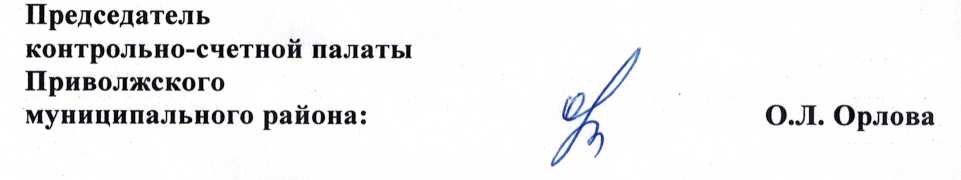 Дата и номер принятия НПА о бюджете Рождественского сельского поселения и внесение изменений в бюджетОбщий объем доходов бюджета в сумме   руб.Общий объем расходовв сумме   руб.Дефицит бюджетав сумме   руб.от 25.12.2018 г.                                        № 335 855 164,195 855 164,190,00отклонения+38 499,50+185 206,86от 28.02. 2019 г.                                   № 15 893 663,696 040 371,05146707,36отклонения+166 856,42+166 856,42от 15.04.2019 г№ 96 060 520,116 207 227,47146707,36отклонения+376 777,24+376 777,24от  30.09.2019 г.                                 № 196 427 297,356 574 004,71146707,36отклонения+51678,00+51678,00от  22.11.2019 г.                                 № 286 478 975,356 625 682,71146707,36отклонения+137 553,00+137 553,00от  25.12.2019                                 № 376 616 528,356 763 235,71146707,36Итого отклонения761 364,16908 071,52Наименование доходовИсполнение бюджета за 2018 год Уточненный план  2019 годаИсполнение доходов за 2019 годОтклонение+,-2019/2018Исполнено 2019 гПлан/фактв % Удельный вес факт 2019 гНаименование доходовИсполнение бюджета за 2018 год Налоговые доходы312 157,82424 945,00384 796,66+72 638,8490,65,9Неналоговые доходы419 965,75624 428,42619 879,56+199 913,8199,39,4Безвозмездные поступления от других бюджетов6 092 332,445 567 154,935 566 885,97-525 446,4799,984,7Дотации4 100 050,004 044 550,004 044 550,00-55 500,00100,061,5Субсидии375 464,00350 933,00350 933,00-24 531,00100,05,3Субвенции74 918,9880488,9680 220,00+5 301,0299,71,2Иные межбюджетные трансферты1 544 023,461 090 635,731 090 635,73-453 387,73100,016,6Доходы бюджетов сельских поселений от возврата бюджетами бюджетной системы Российской Федерации остатков субсидий, субвенций и иных межбюджетных трансфертов, имеющих целевое назначение, прошлых лет, а также от возврата организациями остатков субсидий прошлых лет547,24547,24+547,24100,00,1Возврат прочих остатков субсидий, субвенций и иных межбюджетных трансфертов, имеющих целевое назначение, прошлых лет из бюджетов сельских поселений-2 124,00+2 124,00ВСЕГО ДОХОДОВ6 824 456,016 616 528,356 571 562,19-252 893,8299,3100,0Раздел/подразделНаименованиеИсполнение 2018 гПлан2019 г.Исполнение 2019 гУдельный вес расходов 2019 гОтклонение исполненияфакт  2019/2018 г.Отклонение исполненияПлан/факт  2019 г.%,+/-Отклонение исполненияПлан/факт  2019 г.%,+/-0100Общегосударственные вопросы2 459 596,382 586 943,382 541 796,5338,9+82 200,1598,3-45 146,850200Национальная оборона72 887,0080 220,0080 220,001,2+7 333,00100,00300Национальная безопасность и правоохранительная деятельность152 375,00134 000,00134 000,002,0-18 375,00100,00409Национальная экономика630 848,12834 335,73834 335,7312,8+203 487,61100,00500Жилищно-коммунальное хозяйство806 805,81877 913,60703 110,9110,7-103 694,9080,1-174 802,690800Культура, кинематография2 750 704,342 213 823,002 212 024,6633,8-538 679,6899,9-1 798,341000СоциальнаяПолитика36 000,0036 000,0036 000,000,6100,0ВСЕГО РАСХОДОВ6 909 216,656 763 235,716 541 487,83100,0-367 728,8296,7-221 747,88№ п/пНаименование программыплан на 2019.исполнено на 01.01.2020% исполнения 123561.Муниципальная программа «Социально-экономическое развитие Рождественского сельского поселения Приволжского муниципального района на 2018-2020 годы»3 586 409,023 379 969,4193,92Муниципальная программа «Развитие субъектов малого и среднего предпринимательства в Рождественском сельском поселении»1 000,009Иные непрограммные направления деятельности органов местного самоуправления Рождественского  сельского поселения3 175 826,693 161 518,4299,58ИТОГО6 763 235,716 541 487,8397,7